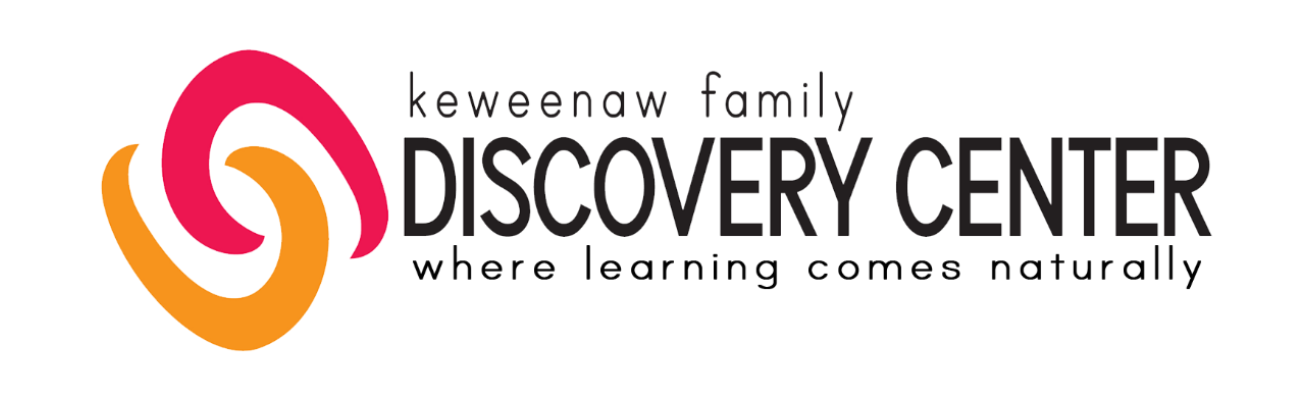 Photo Consent and Release FormI, ____________________________________________________ (Parent/Guardian Name), give consent to The Keweenaw Family Discovery Center (KFDC) or any party authorized by The KFDC to use my child(ren)’s photograph and/or video recording (checkmark any and all options you are in agreement with) for the purpose(s) of:any KFDC purpose including, but not limited to, use in publications (periodicals, books, brochures, etc.), video and audio productions, advertising and promotional materials, or other media. I release the KFDC, from any and all liability that may arise in connection with such use. use in private group settings where only other parents, staff, and supporting individuals will have access to view the photos.  For example: a secret Facebook or Google group viewable only to parents and staff invited to the group for sharing purposes.I do not give permission to the KFDC to use my child’s photograph or video recording for any advertising or promotional purposes but understand that the Keweenaw Family Discovery Center cannot be held responsible for photography taken by other parents or people, or how they use said taken photos.I hereby warrant that I am a legal competent adult and a parent or legally appointed guardian of the minor.  I state further that I have read the above authorization, and that I am fully familiar with the contents of it. This release shall be binding upon the minor and me, and our respective heirs, legal representatives, and assigns.Signature of Parent/Guardian:_______________________________________Relationship to Child:_____________________________________________Child(ren)’s Name(s):_____________________________________________Date of Signature:________________________________________________